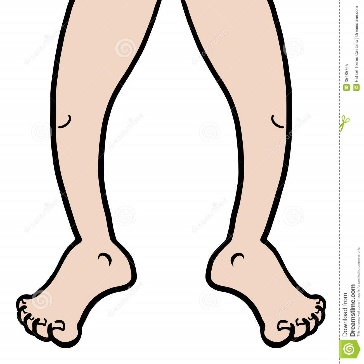 LEGS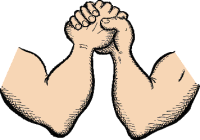 ARMS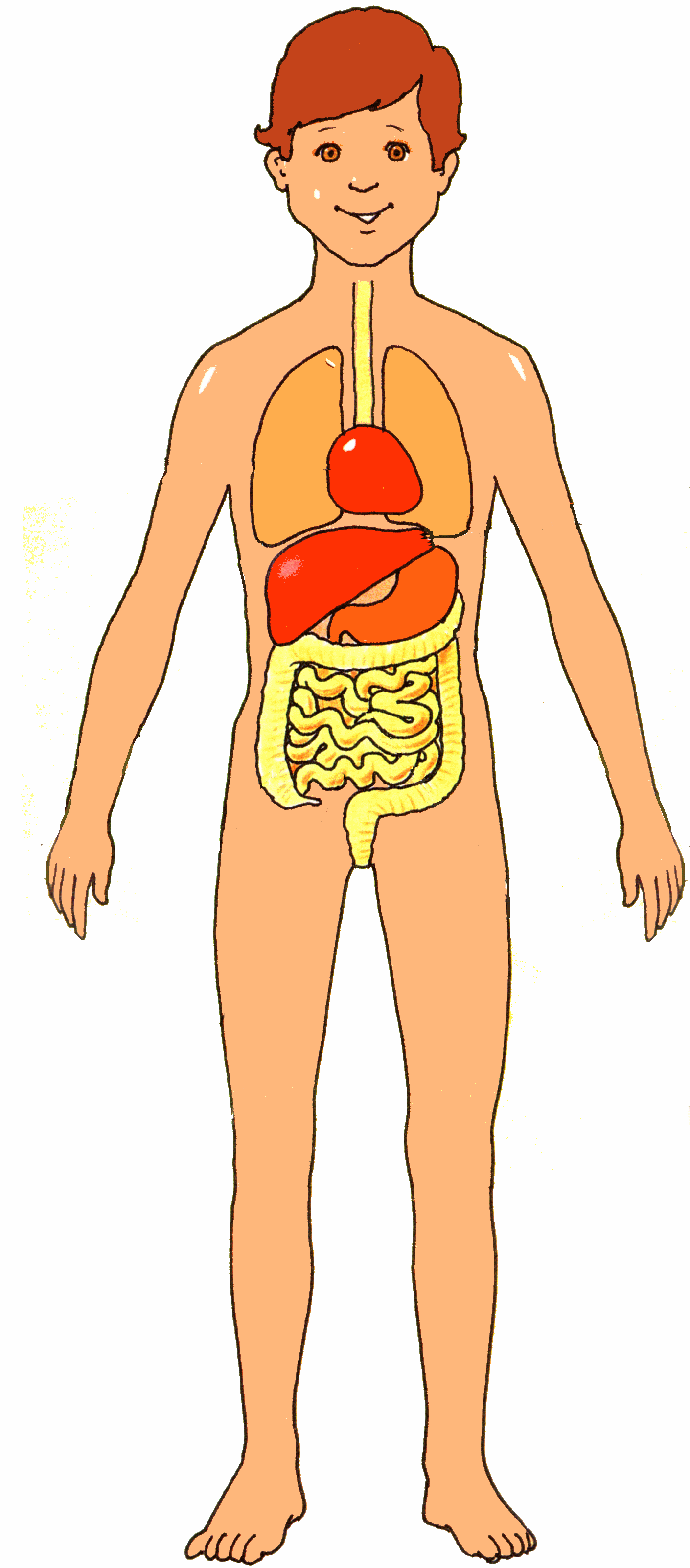 A BODY 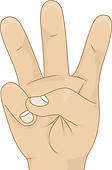 FINGERS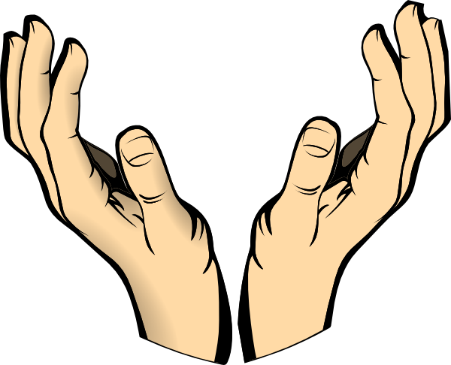 HANDS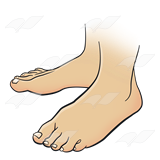 FEET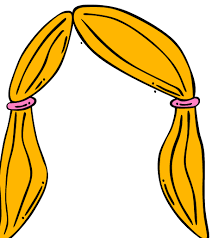 HAIR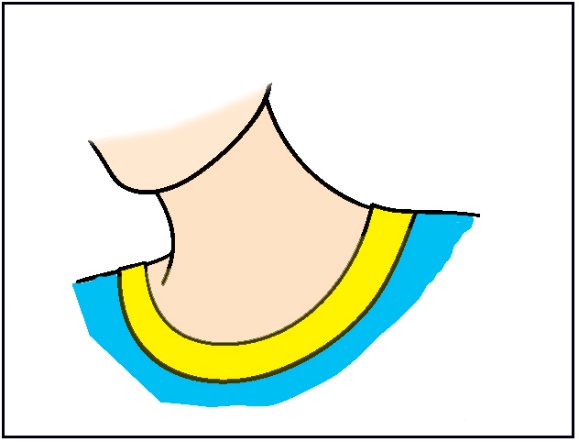 A NECK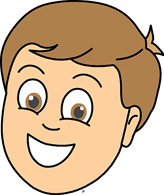 A HEAD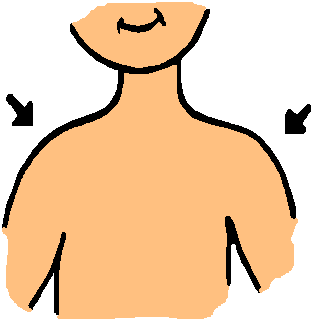 SHOULDERS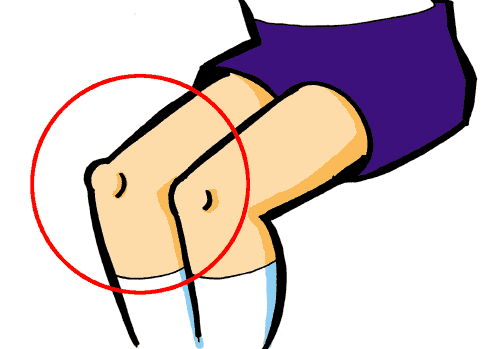 KNEES 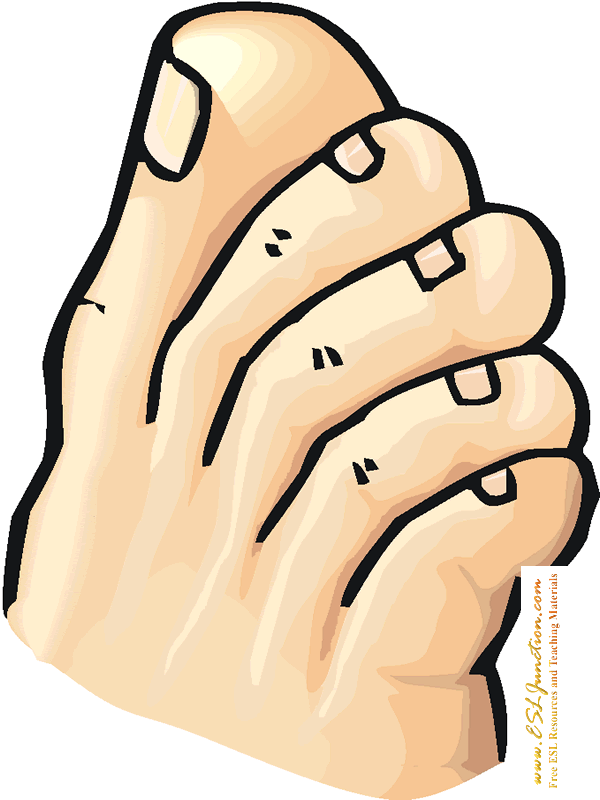 TOES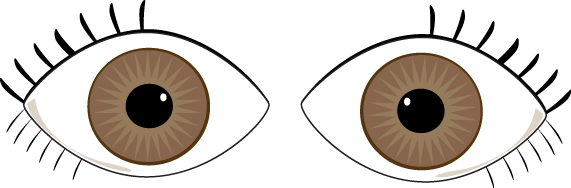 EYES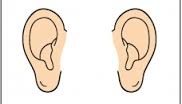 EARS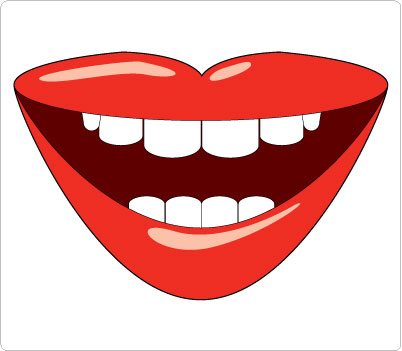 A MOUTH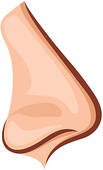 A NOSE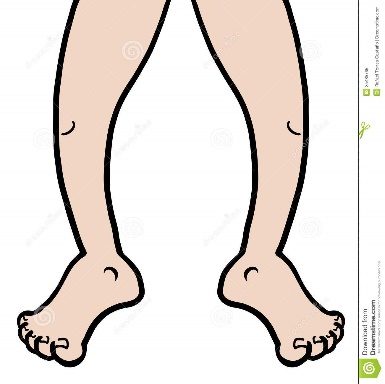 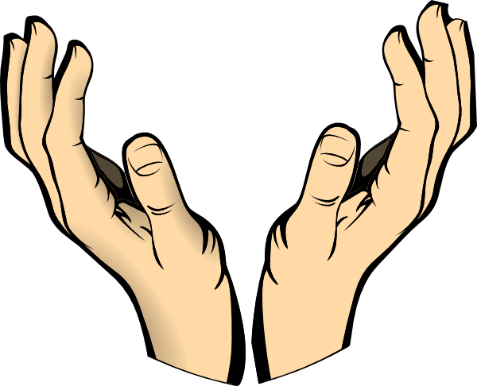 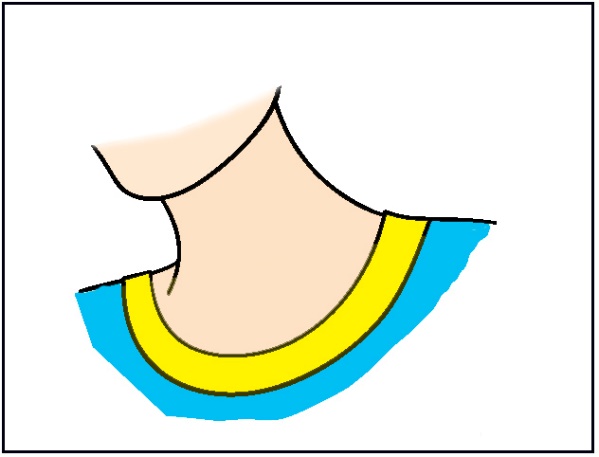 LEGSARMSA BODYFINGERSHANDSFEETHAIRA NECKA HEADSHOULDERSKNEESTOESEYESEARSA MOUTHA NOSE